                                      MEETING NOTICE AND AGENDAAmended Date and Time:		         9:00 AM – Tuesday, September 20, 2022Location:				Nevada Supreme Court201 South Carson Street, Carson City, Nevada&Video Conference toNevada Supreme Court408 East Clark AvenueLas Vegas, NevadaThe State Board of Pardons Commissioners (Board) will consider commuting sentences, granting pardons and restoring the civil rights of the applicants listed on this agenda. The Board may take action to commute or modify the sentence of a prisoner, grant a full and unconditional pardon**, grant a conditional pardon***, deny a request, or take no action on a request.  The Pardons Board may restore the right to bear arms to an applicant even if the applicant has not specifically requested such action.Items on the agenda may be taken out of order.  The Board may combine two or more agenda items for consideration.  The Board may remove an item from the agenda or delay discussion relating to an item on the agenda at any time.The Board may place reasonable restrictions on the time, place, and manner of public comments; however, comments based on viewpoint will not be restricted. The Board may limit such comments to three minutes per person.  ** A full and unconditional pardon restores all civil rights lost as a result of the conviction including the right to bear arms.  The Pardon instrument will specify that the person does not have to comply with the registration requirements pursuant to NRS 179C.100(6).***The Board may condition or limit the Pardon by excluding the restoration of the right to bear arms, by requiring that the person continue to register as an ex-felon as required by NRS 179C or impose any legal or reasonable condition as long as it does not offend the Nevada Constitution or the Constitution of the United States. NOTE: ANY PERSON PROVIDING INPUT IN SUPPORT OF OR IN OPPOSITION TO ANY OF THE REQUESTS MADE FOR COMMUTATION SHOULD SEND THEM DIRECTLY TO THE OFFICE OF THE EXECUTIVE SECRETARY VIA FAX 775-687-6736 OR MAIL/FEDEX TO PARDONS BOARD, 1667 OLD HOT SPRINGS RD SUITE A, CARSON CITY, NV 89706.  Prior to the commencement and conclusion of a contested case or a quasi-judicial proceeding that may affect the due process rights of an individual, the Board may refuse to consider public comment. See NRS 233B.126. This notice of hearing has been posted at the following locations:CARSON CITY: Parole and Pardons Board office, 1677 Old Hot Springs Road, Suite A; Attorney General’s office, 100 S. Carson Street; Carson City Library, 900 N. Roop Street.  LAS VEGAS: Parole Board office, 4000 S. Eastern Ave, Suite 130; Attorney General’s office, 555 E. Washington Avenue, Suite 3900; Parole & Probation, 628 Belrose Street; Clark County Court House, 200 S. Third Street; Clark County Main Library/reference section, 833 Las Vegas Blvd. This agenda is also posted on the Pardons Board web site located at http://pardons.nv.gov and the Nevada Public Notice Website at notice.nv.gov. Copies of this agenda were also mailed to every Nevada Judge, every Nevada District Attorney and every person or institution on the mailing list of the Board of Pardons.Dated: August 17, 2022 Amended August 30, 2020 Persons with disabilities who require special accommodations or assistance at the public hearing should notify Denise Davis, Board of Pardons Commissioners, 1677 Old Hot Springs Road, Suite A, Carson City, NV 89706, or call (775) 687-6568 or fax (775) 687-6736.Contact Denise Davis at (775) 687-6568 or at 1677 Old Hot Springs Road, Suite A, Carson City, NV 89706 to request agenda meeting supporting material.  STATE OF NEVADA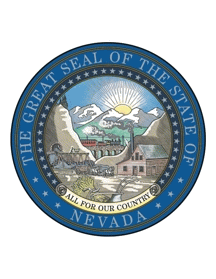 ADDRESS ALL COMMUNICATIONS TO:BOARD OF PARDONSPARDONS BOARD1677 Old Hot Springs RoadSuite ACarson City, Nevada 89706Telephone (775) 687-6568Fax (775) 687-6736DENISE DAVIS, Executive SecretarySTEVE SISOLAK Governor, ChairmanAARON D. FORDAttorney General, MemberRONALD D. PARRAGUIRREChief Justice, MemberJAMES W. HARDESTY Justice, MemberLIDIA S. STIGLICHJustice, MemberELISSA F. CADISHJustice, MemberABBI SILVERJustice, Member KRISTINA PICKERING          	Justice, MemberDOUGLAS W. HERNDON                  Justice, MemberBOARD OF PARDONS9:00 AMI.Roll call; and determination of quorumII.Public Comment. Members of the public may comment on the agenda at this time. No action may be taken upon a matter raised under this item of the agenda until the matter itself has been specifically included on an agenda as an item upon which action may be taken pursuant to subparagraph (2) of NRS 241.020.III.For possible action is a discussion that may include but is not limited to a commutation of the sentence(s) of the following Nevada Department of Corrections inmates, a denial of the request or no action may be taken on the following inmate applicants with said item possibly taken out of order, combined for consideration by the Board and/or pulled or removed from the agenda at any time.a.Kenneth Grant, NDOC #79495 Clark CountyMurder 1st Degree & Use of Deadly Weapon in 2001 IV.For possible action is a discussion that may include but is not limited to grant a full and unconditional pardon with restoration of all civil rights including the right to bear arms, grant a conditional or limited pardon, deny a request or take no action on the following community case applicants with said items possibly taken out of order, combined for consideration by the Board and/or pulled or removed from the agenda at any time.aa.Eric Hooiman-Washoe CountyPossession of Credit Card without Owner’s Consent in 2005 bb.Daniel Principate-Clark CountyAttempt Grand Larceny in 2000cc.Teodomiro Castaneda Esquivel-Humboldt CountyBattery in 1994dd.Jeromy Kriege-Clark CountyBattery Constituting Domestic Violence & Illegal Discharge of a Firearm in 1998 or 1999ee.Terry Clark aka Ware-Clark CountyBattery in 1990ff.Micah Hargress-Clark CountyBattery in 2009gg.Jay Isola-Clark CountyBattery/Domestic Violence in 1999 & 2002, & Trafficking in Controlled Substance in 2004 hh.Darryl Wilson-Clark CountyBattery Constituting Domestic Violence in 2009ii.Marlin Seefeldt-Washoe CountyBattery Domestic Violence First Offense in 2013jj.Leslie Ray-Clark CountyAttempt Felony Prostitution in 1997, Simple Assault in 1978, Battery Domestic in 1994, Grand Larceny Auto-Embezzlement in 2002 kk.Ed Huggard-Clark CountyDomestic Violence in 1986ll.Keith Deller-Clark CountyDisturbing the Peace in 2013mm.Mark Salley-Washoe CountyBattery in 1995nn.John Miller-Clark CountyBattery Constituting Domestic Violence in 1992 & 1995oo.Llyod Ellis-Washoe CountyBurglary in 1988pp.Richard Hall-Elko CountyBattery in 1990 (2) & 1989, Domestic Violence/Spousal in 1989, Trespass in 1988, & Battery and Trespass in 1989qq.Cesar Campos-Clark CountyCoercion (Nonsexual) in 2012rr.Gary Boone-Clark County Continued from the June 2022 meeting Battery Domestic Violence in 2013ss.Melissa Hunt aka Geoff-Washoe CountyDomestic Battery in 1990, Using a Controlled Substance and Child Neglect in 1992, & Parole Violation in 1992tt.Maurice Franzen-Washoe CountyBurglary in 2002 & Possession of Stolen Property in 2002 uu.Beau Hayes-Clark CountyBattery & Possession of Unregistered Firearm unknown datesvv.Jeremy Maurer-Washoe CountyDomestic Battery 1st Offense in 2006ww.Victor Bonacci, Jr.-Clark CountyDomestic Violence in 2007 & Battery Constituting Domestic Violence in 2011xx.Matthew Resar-Clark CountyBattery Domestic Violence in 2002, Battery Domestic Violence No Prior in 2002, & Sale of Controlled Substance in 2002 yy.Brandon Belanger-Clark CountyDomestic Battery First Offense in 2009zz.Bryon Anderson-Churchill CountyDomestic Battery First Offense in 2008aaa.Peter Liakopoulos-Nye CountyAsking or Receiving Bribe by Executive or Administrative Officer in 2009bbb.Kenneth Sullivan-Clark CountyConspiracy to Commit Robbery and Robbery in 1994ccc.Robert Corey-Clark CountyBattery Domestic Violence in 2013ddd.Anita Golden-Clark CountyRobbery in 1998eee.Jay Knutson-Clark CountyBattery in 2009fff.Aaron Linebarger-Nye & Clark CountyConvicted Conspiracy to Sell Controlled Substance in 2006 & Disturbing the Peace in 2001ggg.Jason McLean-Lyon CountyEmbezzlement of Money, Goods or Property, More Than $2,500.00 in 2008hhh.Walter Nance-Clark CountyBattery Domestic Violence in 2002, 2006, & 2007iii.Edwin Barela-Washoe CountyDomestic Violence-First Offense in 2014jjj.Douglas Smith-Clark CountyBattery with a Deadly Weapon in 2002kkk.Stephen Machutta-Washoe CountyPossession of Controlled Substance in 1993 & Domestic Battery in 2002 lll.Gregory Robbins-Douglas CountyBattery/Simple in 1989mmm.Larue Brooks-Clark CountyBattery with Use of a Deadly Weapon in 2001 & Battery Domestic Violence in 1994 nnn.Timothy Taylor, Parolee-Lyon CountyMurder 2nd Degree in 1998ooo.Eric Boone, Parolee-Clark CountyKidnapping I & Use of Deadly Weapon in 1998ppp.Addam Masters-Clark CountyDomestic Battery x 2 in 2007 qqq.Shannon Ashby-Clark County2 Counts Possession of Controlled Substance in 2015   V.Approval of the June 28, 2022, meeting minutes, for possible actionVI.Public Comment. Members of the public may comment on any matter that is not specifically included on the agenda at this time.  However, no action may be taken upon a matter raised under this item of the agenda until the matter itself has been specifically included on an agenda as an item upon which action may be taken pursuant to subparagraph (2) of NRS 241.020.VII.Adjournment, for possible action.